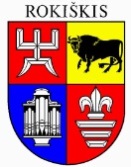 ROKIŠKIO RAJONO SAVIVALDYBĖS TARYBASPRENDIMASDĖL ROKIŠKIO RAJONO SAVIVALDYBĖS TARYBOS KONTROLĖS KOMITETO  2018 METŲ VEIKLOS ATASKAITOS2019 m. kovo 29 d. Nr. TS -RokiškisVadovaudamasi Lietuvos Respublikos vietos savivaldos įstatymo 14 straipsnio 4 dalies 8 punktu, Rokiškio rajono savivaldybės taryba n u s p r e n d ž i a:Pritarti Rokiškio rajono savivaldybės tarybos kontrolės komiteto 2018 metų veiklos ataskaitai (pridedama).Sprendimas per vieną mėnesį gali būti skundžiamas Regionų apygardos administraciniam teismui, skundą (prašymą) paduodant bet kuriuose šio teismo rūmuose, Lietuvos Respublikos administracinių bylų teisenos įstatymo nustatyta tvarka.Savivaldybės meras				               Antanas VagonisJūratė MasteikienėAIŠKINAMASIS RAŠTAS PRIE TEIKIAMO SPRENDIMO ,,DĖL ROKIŠKIO RAJONO SAVIVALDYBĖS TARYBOS KONTROLĖS KOMITETO  2018 METŲ VEIKLOS ATASKAITOS“	Parengto sprendimo projekto tikslai ir uždaviniai. Paruošta Rokiškio rajono savivaldybės tarybos kontrolės komiteto 2018 metų veiklos ataskaita suteikia galimybę savivaldybės tarybos nariams ir visuomenei susipažinti su savivaldybės tarybos Kontrolės komiteto 2018 metų veikla.	Šiuo metu esantis teisinis reglamentavimas. Lietuvos Respublikos vietos savivaldos įstatymo 14 straipsnio 4 dalies 8 punktas reglamentuoja, kad kontrolės komitetas dirba pagal savivaldybės tarybos patvirtintą veiklos programą ir kiekvienų metų pradžioje už savo veiklą atsiskaito savivaldybės tarybai reglamento nustatyta tvarka; Rokiškio rajono savivaldybės tarybos veiklos reglamento 122.8 punktas nustato, kad. dirba pagal savivaldybės tarybos patvirtintą veiklos programą ir kiekvienų metų pradžioje (iki kovo 31 d.) už savo veiklą atsiskaito savivaldybės tarybai.	Sprendimo projekto esmė. Teikiama Rokiškio rajono savivaldybės tarybos kontrolės komiteto ataskaita už 2018 metų veiklos rezultatus.	Galimos pasekmės, priėmus siūlomą tarybos sprendimo projektą:	teigiamos – sudaryta galimybė viešinti informaciją apie savivaldybės tarybos kontrolės komiteto veiklą bei šiame komitete nagrinėjamus klausimus;	neigiamos– nėra.	Kokia sprendimo nauda Rokiškio rajono gyventojams. Rajono gyventojai tarybos sprendimu supažindinami su Rokiškio rajono savivaldybės tarybos kontrolės komiteto veiklos ataskaita už 2018 metus, gali matyti kokius klausimus svarstė komiteto posėdžiuose, komiteto posėdžiai yra atviri, gyventojai gali teikti pasiūlymus žodžiu ir raštu. Siekiama viešumo dėl savivaldybės turto ir lėšų naudojimo teisėtumo, tikslingumo ir efektyvumo. Gyventojai gali susipažinti su Kontrolės ir audito tarnybos 2018 metų veikla ir matyti ar skaidriai panaudojamos savivaldybės lėšos, kaip jos kontroliuojamos.	Finansavimo šaltiniai ir lėšų poreikis: sprendimui įgyvendinti lėšų nereikės.	Suderinamumas su Lietuvos Respublikos galiojančiais teisės norminiais aktais.Projektas neprieštarauja galiojantiems teisės aktams.	Antikorupcinis vertinimas. Teisės akte nenumatoma reguliuoti visuomeninių santykių, susijusių su LR korupcijos prevencijos įstatymo 8 str. 1 d. numatytais veiksniais, todėl teisės aktas nevertintinas antikorupciniu požiūriu.Kontrolės komiteto pirmininkė		                   Jūratė Masteikienė